Отчет по выполнению  мероприятий по улучшению качества оказания услуг МУ  «Комплексный центр социального обслуживания населения»Катав-Ивановского муниципального района Челябинской области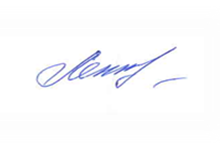 Директор                                                                                                                              Т.А.Лежнина№п\пНаименование мероприятийОснование реализации(результат независимой оценки качества)Срок реализацииОтветственныйРезультат выполнения1.Размещать на информационных стендах и информационных сайтах актуальную информацию в соответствии со статьей 13 Главы 4 Федерального закона  от 28.12.2013г. № 442-ФЗ «Об основах социального обслуживания граждан Российской Федерации»результат независимой оценки качестваПостоянноЗав. отделением Шептунова С.А.Выполняется 2.Разработать порядок жалоб по вопросам качества предоставления социальных услуг и размещение его на сайте центра.0,00До 01.12.2017г.ЮрисконсультГатаулина Ю.А.Разработан, утвержден приказом от 25.12.2017г.  № 261.3.Провести с сотрудниками инструктаж по работе с обращениями граждан, поступившими по телефону, электронной почте и с помощью электронных сервисов на официальный сайт организации в сети «Интернет»0,0018.10.2017г.ЮрисконсультГатаулина Ю.А. Инструктаж с сотрудниками проеден 15.12.2017г.4.Систематизировать работу с обращениями граждан по электронной почте или с помощью электронных сервисов на официальном сайте организации в сети «Интернет» в соответствии с требованиями Федерального закона «О порядке рассмотрения обращений граждан Российской Федерации»  от 2 мая 2006 года № 59-ФЗ0,00ПостоянноЗав. отделением Шептунова С.А.Исполняется